 Ioana POPESCU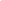   Email: ioana.popescu@model-de-cv.ro  Numar de telefon: 07xxxxxxxxObjectiveExperienced Marketing Specialist with a proven track record of successful marketing campaigns and strategies. Seeking to leverage my skills and expertise to drive growth and achieve marketing objectives in a dynamic organization.ExperienceMarketing Specialist - 07/2019 to 10/2023Company XDeveloped and executed comprehensive marketing plans to increase brand visibility and drive sales.Managed digital marketing campaigns, including social media, email marketing, and PPC advertising, resulting in a 30% increase in website traffic.Conducted market research and competitor analysis to identify opportunities for growth and improvement.Collaborated with cross-functional teams to develop and implement marketing strategies aligned with business objectives.Tracked and analyzed key performance metrics to measure the effectiveness of marketing initiatives and optimize future campaigns.Marketing Coordinator - 07/2016 to 06/2019Company XAssisted in the development and implementation of marketing strategies to promote products and services.Coordinated marketing campaigns and events, including trade shows, conferences, and product launches.Managed social media accounts and produced engaging content to increase brand awareness and customer engagement.Conducted market research to identify trends and consumer preferences, informing product development and marketing efforts.Prepared marketing materials, including brochures, presentations, and advertisements, to support sales and promotional activities.EducationBachelor of Business Administration in Marketing - 10/2013 - 06/2016SkillsStrategic PlanningDigital MarketingSocial Media ManagementMarket ResearchCampaign ManagementAnalytics and ReportingProject ManagementTeam Collaboration